Consiglio di Dipartimento n. 7/2020Verbale della Seduta del 15 luglio 2020Estratto del verbaleIl giorno mercoledì 15 luglio 2020, alle ore 11:00 è convocato telematicamente il Consiglio del Dipartimento di Economia Aziendale in seduta ordinaria, come da convocazione del 26 giugno 2020. In base al Regolamento di Ateneo per lo svolgimento delle adunanze telematiche degli organi collegiali, il Consiglio telematico è stato convocato tramite piattaforma Microsoft Teams per discutere il seguenteORDINE DEL GIORNO1.	Comunicazioni2.	Approvazione verbale seduta precedente3.	Programmazione Assunzionale4.	Didattica5.	Ricerca6.	Terza missione7.	Internazionalizzazione8.	Sistema qualità9.	Provvedimenti docenti e assegnisti di ricerca10.	Accordi, Contratti e Convenzioni11.	Incarichi di prestazione e borse di studio12.	Varie ed eventualiSono presenti:i professori di I fascia: F.Bassan, M.Cenci, P.Demartini, F.Fiordelisi, F.G.Grandis, M.Marchiori, G.Marini, C.A.Pratesi, D.A.Previati, M.Rabitti, M.Tutino. P.Valensise;i professori di II fascia: S.Arduini, E.Bellisario, M.Caratelli, R.M.M.D’Errico, G.Di Cecco, L.Lampariello, F.Manni, L.Marchegiani, A.Pezzi, C.Regoliosi, O.Ricci, D.Spagnuolo;i ricercatori: L.Biondi, M.Carboni, F.Cesarone, A.Congedo, M.Corradini, L.Di Pietro, F.Faggioni, R.Guglielmetti Mugion, K.Lelo, G.Mattei, E.Menicucci, R.Merli, L.Principato, G.Stemperini, F.S.Stentella Lopes;il personale tecnico-amministrativo: P.Campetella, F.Fanchiotti, C.Mizzoni, L.Nuccilli, L.Tuzza;gli studenti: B.De Maggi, F.Santoleri, A.Sapia.Sono assenti giustificati:i professori di I fascia: M.C.Lucchetti, M.F.Renzi;i professori di II fascia: A.Carleo, M.Celli, A.Gheno, G.Mattia;i ricercatori: G.Biferali;gli studenti: R.Marra.Sono assenti:i professori di I fascia: C.D.Mottura, M.Paoloni, S.Pucci;i professori di II fascia: O.Martucci;i ricercatori: V.Pieri;gli studenti: G.Miccichè, L.Scialoja, A.Tulli.Presiede la seduta il Direttore, prof. Marco Tutino, ed esercita le funzioni di Segretario il Segretario Amministrativo, Dott.ssa Loredana Donfrancesco.…OMISSIS…DidatticaBandi per incarichi sostitutivi, integrativi e borse di tutorato a.a.2020-2021La Commissione nominata per il conferimento degli incarichi sostitutivi, integrativi e delle borse di tutorato ha valutato le richieste dei docenti e, sulla base dei criteri stabiliti nel Consiglio del 10 luglio 2019 e della disponibilità di budget, propone di accettarle tutte. Il Consiglio decide all’unanimità di bandire gli incarichi sostitutivi, integrativi e le borse di tutorato e approva la graduatoria degli incarichi sostitutivi relativa al bando 1/2020 prot. 643 del 18/06/2020 come da allegato 1.…OMISSIS…      Il Segretario Verbalizzante					   Il Direttore  Dott.ssa Loredana Donfrancesco			                     Prof. Marco TutinoAll. 1 Graduatoria incarichi sostitutivi Bando I/2020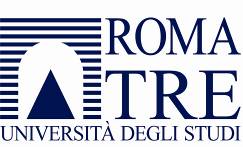 Dipartimento di Economia Aziendale INSEGNAMENTOCANDIDATOSSDORESEMANALISI E CONTABILITÀ DEI COSTI II MODULOABATE FRANCASECS-P/07202DIGITAL PRODUCT DESIGNMATTINA NICOLASECS-P/08601DIRITTO DELLE BANCHE E DELLE ASSICURAZIONI - II MODULORISPOLI VITTORIOIUS/05402FINANCIAL AND ACTUARIAL SCIENCES III MODULORUSSO FLAVIOSECS-S/06202GESTIONE E SVILUPPO DELLE RISORSE UMANE - II MODULODORIA SILVIASECS-P/10201INFORMATICA DELLA ROCCA ANIELLOINF/01251MANAGEMENT DELLE IMPRESE INTERNAZIONALI - II MODULOVICENTINI SILVIA SECS-P/08201MICROECONOMIA 3° CANALEDE VITO GIOVANNI NICOLASECS-P/01602ORGANIZZAZIONE AZIENDALE - II MODULOALBANO VALENTINASECS-P/10201QUALITA': CENTRALITA' DEL CLIENTE E MIGLIORAMENTO DELLE PERFORMANCES 
I MODULOMUSELLA FLAMINIASECS-S/02202RISK AND ACCOUNTING II MODULOVENUTI MARCOSECS-P/07202STORIA DEL LAVORO E DELLE RELAZIONI INDUSTRIALI - II MODULOBIANCHI GIAMPIEROSECS-P/12201STORIA D'IMPRESA - II MODULOGARBINI LUCASECS-P/12402SUSTAINABILITY DESIGN THINKINGMASSARI SONIASECS-P/08601